What can we do?
Domain Workgroup:  Women/Maternal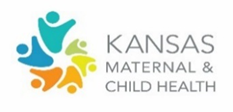 What were the most important takeaways from listening to today’s presentations?Based on the information presented today and the ideas we generated at the last meeting, what can this workgroup do as a special project – something that would meet an unmet need or make a difference?  [Brainstorm and then select one.]Special Project Action Plan -  Name of Project
Special Project Action Plan -  Name of Project
Special Project Action Plan -  Name of Project
Special Project Action Plan -  Name of Project
What concrete outcomes do you anticipate from this project?  Or what will be the tangible deliverables or achievements?


What concrete outcomes do you anticipate from this project?  Or what will be the tangible deliverables or achievements?


What concrete outcomes do you anticipate from this project?  Or what will be the tangible deliverables or achievements?


What concrete outcomes do you anticipate from this project?  Or what will be the tangible deliverables or achievements?


Action ItemWho is responsible for leading this? Who else needs to be involved?What resources are needed?Timeline
Please complete the online action step survey.  You can access it through this link or through this QR code.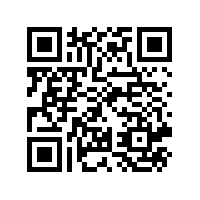 